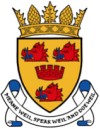 Cromarty & District Community CouncilThe next C&DCC meeting will be held onMonday 30th May 2022 at 7.30pmIf you would like anything to be discussed, please contact Paige Shepherd (chairwoman),   in advance of the meeting.AGENDAWelcome and Apologies.Declaration of InterestsApproval of previous minutes – 25 April 2022Matters Arising from previous minutes – 25 April 2022Youth IssuesTreasurer's ReportVictoria Hall Report including Youth CaféMembers' ReportsPortfoliosHighland CouncilCorrespondence ReceivedAny Other BusinessDate of Next Meetingwww.cromartylive.co.uk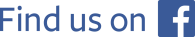 